BANDIRMA ONYEDİ EYLÜL ÜNİVERSİTESİ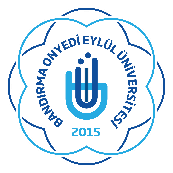 AKADEMİK PERSONEL GÖREV TALEP FORMUGÖREVLENDİRME TALEBİNDE BULUNAN ÖĞRETİM ELEMANININ GÖREVLENDİRMENİN  Yukarıda ayrıntıları belirtilen görevlendirmenin yapılabilmesi için gereğini onaylarınıza saygılarımla arz ederim. EKLER (Bildiri özeti, toplantının/incelemenin başlama ve bitiş tarihlerini belirten ilan/gündem/davet mektubu/çalışma programı, bildirinin kabul edildiğine ilişkin belge, proje yürütücüsünün onayı (proje yürütücüsü kendi değilse) UNVANI ADI SOYADI TC KİMLİK NO BİRİMİ BÖLÜMÜ/PROGRAMI ANABİLİM/ANASANAT DALI ADI/KONUSU GÖREVLENDİRME YERİ (YURTİÇİ/YURTDIŞI) GÖREVLENDİRME YERİ (YURTİÇİ/YURTDIŞI) YER (ÜLKE VE ŞEHİR) YER (ÜLKE VE ŞEHİR) TOPLANTIYI DÜZENLEYEN KURUM/KURULUŞ VB. TOPLANTIYI DÜZENLEYEN KURUM/KURULUŞ VB. TOPLANTI TARİHİ TOPLANTI TARİHİ GÖREVLENDİRME BAŞLAMA, BİTİŞ VE GÜN SAYISI GÖREVLENDİRME BAŞLAMA, BİTİŞ VE GÜN SAYISI GÖREVLENDİRME TÜRÜ (KISA SÜRELİ/UZUN SÜRELİ) GÖREVLENDİRME TÜRÜ (KISA SÜRELİ/UZUN SÜRELİ) BİLDİRİ/SANATSAL ETKİNLİK (VAR/YOK) BİLDİRİ/SANATSAL ETKİNLİK (VAR/YOK) KATILMA NEDENİ KATILMA NEDENİ DESTEK KAYNAĞI DESTEK KAYNAĞI GÖREVLENDİRME ŞEKLİ (Yolluklu-Yevmiyeli/Yolluksuz-Yevmiyesiz) GÖREVLENDİRME ŞEKLİ (Yolluklu-Yevmiyeli/Yolluksuz-Yevmiyesiz) MALİ YIL İÇİNDE YAPILAN GÖREVLENDİRME SAYISI ÜLKE/ŞEHİR DESTEK KAYNAĞI MİKTARI 1-2-      3-GÖREVLENDİRME TARİHLERİNDE DERSİM (VAR/YOK) DERSİN NASIL TELAFİ EDİLECEĞİ TELAFİ TARİHİ YERİNE VEKALET EDECEK KİŞİ TALEP SAHİBİNİN UNVANI ADI SOYADI İMZA TARİH UYGUNDUR UNVANI ADI SOYADI İMZA ANABİLİM/ANASANAT DALI/BÖLÜM BAŞKANI DEKAN/MÜDÜR 